Senate Meeting AgendaSixth Meeting of the Seventeenth Senate – Tuesday October 16th, 2018Call to OrderRoll CallApproval of MinutesOfficer ReportsPresident – Stephen MayerExecutive Vice President – Garrett EdmondsAdministrative Vice President – Harper AndersonChief of Staff – Will HarrisDirector of Public Relations – Noah MooreDirector of Academic and Student Affairs – Aubrey KelleyDirector of Information Technology – Paul BroskySpeaker of the Senate – Asha McWilliamsSecretary of the Senate – Andrew MerrittCommittee ReportsAcademic and Student Affairs – Campus Improvements – Matt BarrLegislative Research – Trevor HuffmanPublic Relations – Brigid StakelumDiversity and Inclusion – Mark ClarkSustainability – Jayden ThomasSAVES – Cassidy Townsend Special OrdersUniversity Committee ReportsJudicial Council ReportGuest/Student Speakers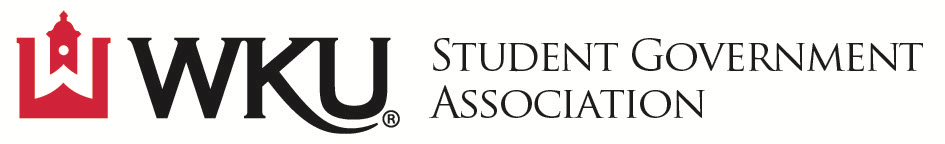 Unfinished Business Bill 10-18-FAmend the Bylaws of the Student Government Association of Western Kentucky University to prevent the allocation of funds to events and/or organizations of the Interfraternity Council, Panhellenic Council, and their respective chapters New BusinessBill 11-18-FAllocate $1,400 from Organizational Aid for Delta Sigma Theta Sorority, Jump Rope Club, and Phi Beta Sigma FraternityBill 12-18-FAllocate $150.00 to Campus Improvements for the Campus Safety Walk Posters/Advertising MaterialsBill 13-18-FAllocate $2,000 to create a recurring First-Generation Scholarship Announcements and Adjournment First Reading: October 2ndSecond Reading: October 15thPass:Fail:Other:
Bill 10-18-F. A Bill to Amend the Bylaws of the Student Government Association ofWestern Kentucky University.PURPOSE: For the Student Government Association of Western Kentucky University toamend the Bylaws of the Student Government Association of Western Kentucky University to prevent the allocation of funds to events and/or organizations of the Interfraternity Council, Panhellenic Council, and their respective chapters.WHEREAS: 	Section 6.1.2 will be added and state “Events and/or organizations of the Interfraternity Council, Panhellenic Council, and their respective chapters, shall not be funded by SGA.”, andWHEREAS: 	The previous statement under Section 6.1: “Funding Restrictions,” will be titled Section 6.1.1, and continue to state “The Student Government Association may allocate funds solely to areas which benefit student learning. All students may be required to finance a portion of these expenses by supplementary income.”, andWHEREAS: 	Such organizations do not process their finances through the Student Activities Office, like many other Registered Student Organizations, andWHEREAS: 	A declining Student Government Association budget calls for the proper allocation of funds to those organizations most in need, and mentioned organizations have adequate funds from alternative sources, andTHEREFORE: For the Student Government Association of Western Kentucky University toamend the Bylaws of the Student Government Association of Western Kentucky University to prevent the allocation of funds to events and/or organizations of the Interfraternity Council, Panhellenic Council, and their respective chapters.AUTHORS: 	Amy Wyer, SenatorMark Clark, SenatorSPONSOR:	Committee for Diversity and InclusionCONTACTS:First Reading: October 15th Second Reading:Pass:Fail:Other:Bill 11-18-F: Organizational Aid Funding for Western Kentucky University Delta Sigma Theta Sorority, Jump Rope Club, and Phi Beta Sigma Fraternity.PURPOSE: For the Student Government Association of Western Kentucky University to allocate $1,400 from Organizational Aid for Western Kentucky University Delta Sigma Theta Sorority, Jump Rope Club, and Phi Beta Sigma Fraternity.WHEREAS: 	Delta Sigma Theta Sorority will be allocated $500 for their annual “Mr. Devastating” Scholarship Pageant.WHEREAS: 	Jump Rope Club will be allocated $500 for new ropes to use at the International Center.WHEREAS: 	Phi Beta Sigma Fraternity will be allocated $400 for their Scholarship Pageant Meet and Greet, and International Conference at Northern Kentucky University.THEREFORE: Be it resolved that the Student Government Association of Western Kentucky University will allocate $1,400 from Organizational Aid for Western Kentucky University Delta Sigma Theta Sorority, Jump Rope Club, and Phi Beta Sigma Fraternity.AUTHORS: 	Harper Anderson, Administrative Vice PresidentSPONSOR:	Organizational Aid CommitteeCONTACTS:	Alea Luckett, Member of Organizational Aid, SenatorNathan Terrell, Member of Organizational Aid, SenatorHope Wells, Member of Organizational Aid, SenatorErika Puhakka, Member of Organizational Aid, SenatorAbbey Norvell, Member of Organizational Aid, SenatorFirst Reading: October 15thSecond Reading:Pass:Fail:Other:Bill 12-18-F. Funding for the advertisement of the WKU Campus Safety Walk.PURPOSE: For the Student Government Association of Western Kentucky University to allocate $150.00 to Campus Improvements for the Campus Safety Walk Posters/Advertising Materials.WHEREAS: 	The money will come from senate discretionary and will pay for posters/handouts for the walk; any funds unused will be returned to Senate Discretionary, andWHEREAS: 	The SGA logo will be used on all promotional materials used, andWHEREAS: 	This event will take place in Centennial Mall on November 14th at 6:00PM, andWHEREAS: 	Students will have the ability to tour campus and its facilities, as well as pose questions to WKU administrators and to gain a comprehensive understanding of the features implemented to keep students safe here at WKU, andTHEREFORE: Be it resolved that the Student Government Association of Western Kentucky University will allocate $150.00 for the advertisement of the WKU Campus Safety Walk.AUTHORS: 	Matthew Barr, Campus Improvements ChairGarrett Bunch, SenatorErika Puhakka, SenatorMiles Moskwa, SenatorCarlos Gomez, SenatorSPONSOR: 	Campus Improvements CommitteeCONTACTS: 	Brian Kuster, Vice President of Enrollment & Student ExperienceFirst Reading: October 15thSecond Reading:Pass:Fail:Other:Bill 13-18-F. Funding for the First-Generation Scholarship of SGAPURPOSE: For the Student Government Association of Western Kentucky University to allocate $2,000 to create a recurring First-Generation Scholarship; a scholarship for full-time students whose parents did not achieve a bachelor’s degree and who have significant financial need.WHEREAS: First-generation college students have significant challenges to successfully achieving a degree not faced by many other students including lack of financial resources and guidance, andWHEREAS: A first-generation college student is defined by the U.S. Department of Education as a student from a family where neither parent holds a bachelor's degree, andWHEREAS: This scholarship seeks to help these students access the opportunity to get an education, andWHEREAS: A large pool of potential scholarship candidates exists on WKU’s campus as according to the 2017 WKU Fact Book, in the fall of 2016, an estimated 34.8% of First-Time, First Year students were First-Generation Students and many students within the WKU TRiO Student Support Service Center whose mission is to increase college retention and the graduation rates of first-generation and low-income students, andWHEREAS: Members of the SGA and the authors of this bill will be ineligible for this scholarship unless an external review panel is created; made up of students not associated with SGA and selected in conjunction by the Director of Academic and Student Affairs and the Administrative Vice President of SGA to review applications of the SGA member and/or authors who may choose to apply and submit the winning names to the Director of Academic & Student Affairs who will then notify the winners, andWHEREAS: Eligibility for the scholarship will be limited to first-generation college students who are enrolled full-time, andWHEREAS: The SGA Academic & Student Affairs Committee shall determine how many recipients will receive scholarship funding for this semester as to benefit the maximum number of students possible, andWHEREAS: This scholarship, once approved will become a permanent and recurring scholarship within SGA every academic year, and the funding of $2,000 will be allocated to this scholarship each academic year unless increased by future legislation, andTHEREFORE: Be it resolved that the Student Government Association of Western Kentucky University will allocate $2,000 to create the First-Generation Scholarship, a recurring scholarship for students whose parents did not achieve a bachelor’s degree and who have significant financial need.AUTHORS: 	Matthew Barr, Campus Improvements ChairAshlynn Evans, WKU StudentSPONSOR: 	Campus Improvements CommitteeCONTACTS:	Dr. Aaron Wichman, WKU Psychological Sciences DepartmentChris George, Director of WKU Support ServicesHarper Anderson, SGA Administrative Vice PresidentAubrey Kelley, Director of Academic & Student AffairsSpecial Announcements and EventsNone